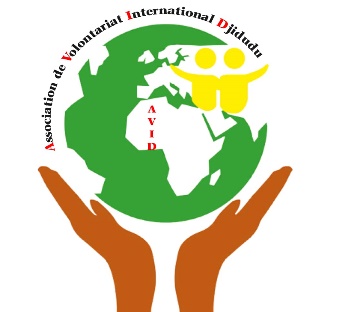 Descriptif de la missionAVID s’adresse Aux étudiants désireux de découvrir l’association en vue de leur intégration sur le marché du travail. En effet, cette expérience d’une durée d’un mois minimum ne peut qu’enrichir votre curriculum vitae et raccourcir vos délais d’obtention d’un emploi.Aux étudiants désirant confronter leurs choix d’orientation avec la réalité sur le terrain avant de poursuivre leurs études.ObjectifsLe stage place l’étudiant en situation de travail au sein de l’association après avoir reçu une information générale sur celle-ci (activité, structure, effectif et autres).Le stage est conçu et organisé de telle sorte que l’étudiant puisse appréhender la réalité du secteur d’activité de l’association. La mission sera clairement définie dans la convention de stage par le responsable ou tuteur du suivi du stage (de l’université et de l’association).Nature du stage et compétenceLe stagiaire sera mis dans une situation comportant une certaine autonomie de réflexion et d’action dans le cadre de sa mission.Le stagiaire doit avoir le sens de l’initiative, l’aisance relationnelle et maitrise des outils numérique. Etre créatif et innovant, savoir gérer et apte à travailler en équipe.Le stagiaire sera placé sous la responsabilité d’un cadre de l’association qui sera en mesure de le conseiller et de l’orienter dans sa démarche. Le stagiaire devra en conséquence lui rendre comptes périodiquement de l’exécution des tâches qui lui ont été confiées. La rédaction de mémoire devra  également comporter une part de recherche documentaire.Durée et lieuLa durée du stage est de un mois minimumLieu du stage : TOGOPostulerDate de prise de poste : Dès que possibleCV et lettre de motivation avec photo à envoyer : Au secrétariat: avidtogo@gmail.com    Lomé-TOGOMissions et domaines du stageTGO/ 523/OFS-TDR/2019                                     AVID « Togo »BP : 4678 Lomé     Tel : +228 99 56 91 20     E-mail : avidtogo@gmail.comLomé – TOGO                                       site : https://avidtogo.wordpress.comAssociation de Volontariat International DjiduduMaitrise de :Missions à réaliser :Agro-écologieMise à disposition de la ferme bio et les pratique agro-écologique prédéfiniCommunication Intervenir, retoucher, annoncer, valoriser l’image de l’associationCommerce InternationalRéalisation, prospection, identification, recherche et organisation d’une missionGénie CivilL’exploitation et la supervision, réalisation des études d’avant-projetCinéma Valoriser, organiser, s’occuper, tourner et réaliser de petits scénariosEducation Enseignement et animation d’activitésEnergie RenouvelableParticipation, dimensionnement et estimation de productionElectronique Implantation, exploitation et maintenance des installations et équipementsElectriqueImplantation, exploitation et maintenance des installations et équipementsEconomie sociale solidaireAmélioration et gestion des ressources humainesGestion des déchetsMise en place d’un système de recyclage des déchets ménagersGéologie Etude environnementale en matière de pollutionGestion contrôle auditProcédure d’audit qualitéHistoire Organiser la structure documentaire de l’association en papier et informatiqueHygiène sécurité de l’environnementSensibilisation, formation, diagnostiquassions et traitement de l’eauInformatique Création d’un site web, gestion de base de données et mise en place d’une bibliothèque informatiséeLettre moderne et classiqueMise en place d’une structure de communication interne et marketing directLangues Rédactions de conditions sur les informations de l’association en anglais et allemandMultimédia, InfographieConception, création et diffusion des informations. Manier, réaliser et concevoir graphiquementGénie MécaniqueConception et travail sur le terrainPhilosophie Mise en situation sur le métier d’assistance à la réalisationPharmacie Proposer des conseils, dispenser et préparer des médicamentsScience économiqueParticipation à la démarche de marketing de l’associationSociale Orphelinat AVID soutient aux enfantsSanté Infirmier, aide-soignant : programme d’assistance médicaleSport 		Valorisation, évènementielle, enseignement et explication du fondement du sportTechnique CommercialeProspection, communication, disponibilité, présentation et fidélisation de l’associationTransport logistique transitAmélioration des flux et gestion budgétaireTélécommunication Organiser le déploiement de la stratégie de communication, Rechercher des solutions, Coordonnée l’envoie des supportsGestion de projetDéveloppement mise en place et recherche de financementTourismeElaboration, proposition des pistes, phase de conception, animation et développementHôtellerie, cuisineGérer, superviser et motiver la clientèle, bonne gestion des affairesArt, CultureParticiper, mobiliser, communiquer, regrouper et définir les axes stratégiques Science de l’environnementEtude et implantation d’un système de gestion d’une ferme et de récupération de l’eau